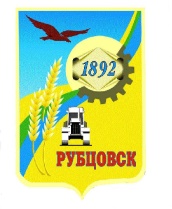 РУБЦОВСКИЙ ГОРОДСКОЙ СОВЕТ ДЕПУТАТОВАЛТАЙСКОГО КРАЯР Е Ш Е Н И Е26 января  2023г.  № 83                         г.Рубцовск	В соответствии с подпунктом 3.7.17 части 3 Положения о комитетах Рубцовского городского Совета депутатов Алтайского края, утвержденного решением Рубцовского городского Совета депутатов Алтайского края от 20.09.2012 № 863 (с изменениями), Рубцовский городской Совет депутатов Алтайского краяР Е Ш И Л :	1. Отчет о работе комитета Рубцовского городского Совета депутатов Алтайского края по социальной политике за 2022 г.  утвердить (прилагается).	2. Настоящее решение вступает  в силу с момента принятия.Председатель Рубцовского городскогоСовета депутатов Алтайского края                                           С.П. Черноиванов						УТВЕРЖДЕН решением Рубцовского городского		Совета депутатов Алтайского края        от 26.01.2023 № 83    ОТЧЕТ о работе комитета Рубцовского городского Совета депутатов Алтайского края  по социальной политике за 2022 г.	Комитет по социальной политике в составе 12 депутатов работает с октября 2022 года. В седьмом созыве комитет по социальной политике состоял из 10 депутатов.	Свою работу комитет строит на основе перспективных планов работы комитета и городского Совета депутатов  в тесном взаимодействии со структурными подразделениями Администрации города, другими комитетами городского Совета депутатов, общественными организациями. Заседания комитета проводятся, как минимум, один раз в месяц.	За отчетный период всего было проведено 15 заседаний, из которых: 11 заседаний комитета по социальной политике и 4 совместных заседания.	Комитетом по социальной политике седьмого созыва в январе 2022 года было впервые разработано и принято Положение о Доске Почета муниципального образования город Рубцовск Алтайского края. В июне решением Рубцовского городского Совета депутатов Алтайского края было утверждено 11 кандидатур жителей города Рубцовска для размещения на Доску Почета.В марте 2022 года депутатами седьмого созыва было принято решение «О внесении изменений в решение Рубцовского городского Совета депутатов Алтайского края от 20.09.2012 № 866 «Об утверждении Положения о присвоении звания «Почетный гражданин города Рубцовска» (с изменениями)». Изменения коснулись порядка голосования за принятие решения «О  присвоении звания «Почетный гражданин города Рубцовска», изменено «тайное голосование» на «открытое голосование». 	В марте 2022 года комитетом была рассмотрена информация о проводимых мероприятиях в г.Рубцовске в поддержку специальной военной операции по денацификации и демилитаризации Украины.	В июне 2022 года было принято в новой редакции Положение О наградах Рубцовского городского Совета депутатов Алтайского края.Редакция проекта решения была подготовлена с учетом поступивших устных предложений от депутатов городского Совета, а также уточнены некоторые формулировки Положений.	В августе 2022 года решением Рубцовского городского Совета депутатов Алтайского края было присвоено звание «Почетный гражданин города Рубцовска» 3 жителям города Рубцовска, в связи с тем, что в 2022 году праздновался юбилей города. Почетными гражданами в ходе открытого голосования были выбраны Гончаров А.Н., Зобнев В.В., Катрашов В.Т.	Традиционно на комитете по социальной политике рассматриваются вопросы организации летнего отдыха детей, результаты проведения летней кампании, а также подготовка образовательных учреждений к новому учебному году, 2022 год не стал исключением. 	На заседании комитета в ноябре 2022 года рассматривалась  информация об антитеррористической безопасности в учреждениях образования, культуры и здравоохранения.	В декабре 2022 года комитетом была рассмотрена информация о городских мероприятиях в период зимних каникул.	Кроме того, в декабре 2022 года Рубцовским городским Советом депутатов было принято решение О бюджете муниципального образования город Рубцовск Алтайского края на 2023 год и плановый период 2024 и 2025 годов. Впервые план бюджета составлен на долгосрочную перспективу.	В 2023 году комитет по социальной политике будет строить свою деятельность в соответствии с Регламентом Рубцовского городского Совета депутатов, вопросами ведения комитета, перспективным планом работы городского Совета и комитета.Председатель комитета Рубцовскогогородского Совета депутатов Алтайскогокрая по социальной политике				                    		В. Л. РемельОб утверждении отчета о работе комитета Рубцовского городского Совета депутатов Алтайского края по социальной политике за 2022 г.